Course unitDescriptor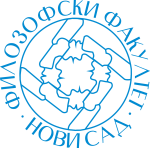 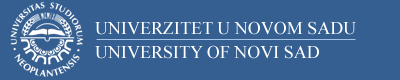 Course unitDescriptorFaculty of PhilosophyFaculty of PhilosophyGENERAL INFORMATIONGENERAL INFORMATIONGENERAL INFORMATIONGENERAL INFORMATIONStudy program in which the course unit is offeredStudy program in which the course unit is offeredSrpska filologija u kontaktu sa mađarskom/slovačkom filologijomSrpska filologija u kontaktu sa mađarskom/slovačkom filologijomCourse unit titleCourse unit titleStaroslovenski jezikStaroslovenski jezikCourse unit codeCourse unit code15СЈСЈOO315СЈСЈOO3Type of course unit Type of course unit obavezanobavezanLevel of course unitLevel of course unitosnovne studijeosnovne studijeField of Study (please see ISCED)Field of Study (please see ISCED)0232 Književnost i lingvistika (srpska)0232 Književnost i lingvistika (srpska)Semester when the course unit is offeredSemester when the course unit is offeredzimskizimskiYear of study (if applicable)Year of study (if applicable)1.1.Number of ECTS allocatedNumber of ECTS allocated55Name of lecturer/lecturersName of lecturer/lecturersdoc. dr Marina Kureševićdoc. dr Marina KureševićName of contact personName of contact persondoc. dr Marina Kureševićdoc. dr Marina KureševićMode of course unit deliveryMode of course unit deliverydirektna nastavadirektna nastavaCourse unit pre-requisites (e.g. level of language required, etc)Course unit pre-requisites (e.g. level of language required, etc)//PURPOSE AND OVERVIEW (max 5-10 sentences)PURPOSE AND OVERVIEW (max 5-10 sentences)PURPOSE AND OVERVIEW (max 5-10 sentences)PURPOSE AND OVERVIEW (max 5-10 sentences)Upoznavanje studenta sa kulturno-istorijskim okvirima stvaranja slovenske pismenosti i osnovama fonološkog i morfološkog sistema staroslovenskog jezika.Upoznavanje studenta sa kulturno-istorijskim okvirima stvaranja slovenske pismenosti i osnovama fonološkog i morfološkog sistema staroslovenskog jezika.Upoznavanje studenta sa kulturno-istorijskim okvirima stvaranja slovenske pismenosti i osnovama fonološkog i morfološkog sistema staroslovenskog jezika.Upoznavanje studenta sa kulturno-istorijskim okvirima stvaranja slovenske pismenosti i osnovama fonološkog i morfološkog sistema staroslovenskog jezika.LEARNING OUTCOMES (knowledge and skills)LEARNING OUTCOMES (knowledge and skills)LEARNING OUTCOMES (knowledge and skills)LEARNING OUTCOMES (knowledge and skills)Sposobnost čitanja, razumevanja (uz pomoć rečnika), kao i fonetske i morfološke analize staroslovenskih tekstova u izdanjima.Sposobnost čitanja, razumevanja (uz pomoć rečnika), kao i fonetske i morfološke analize staroslovenskih tekstova u izdanjima.Sposobnost čitanja, razumevanja (uz pomoć rečnika), kao i fonetske i morfološke analize staroslovenskih tekstova u izdanjima.Sposobnost čitanja, razumevanja (uz pomoć rečnika), kao i fonetske i morfološke analize staroslovenskih tekstova u izdanjima.SYLLABUS (outline and summary of topics)SYLLABUS (outline and summary of topics)SYLLABUS (outline and summary of topics)SYLLABUS (outline and summary of topics)Nastanak staroslovenske pismenost; Dijalekatska osnovica staroslovenskog jezika; Prva slovenska pisma: glagoljica i ćirilica; Tipovi pravopisa: glagoljski i ćirilski; Staroslovenski spomenici; Najvažnije glasovne promene do perioda staroslovenskih spomenika; Morfološka struktura staroslovenskog jezika: kategorijalna obeležja nominalnih i verbalnih reči, Nominalne reči: deklinacija imenica, zamenica, prideva i brojeva; Glagolski sistem: infinitivne i prezentske osnove, infinitiv i supin, glagolska vremena (prezent, aorist, imperfekat, perfekat, pluskvamperfekat, futur), glagolski načini (imperativ i potencijal); Participi: građenje i deklinacija.Nastanak staroslovenske pismenost; Dijalekatska osnovica staroslovenskog jezika; Prva slovenska pisma: glagoljica i ćirilica; Tipovi pravopisa: glagoljski i ćirilski; Staroslovenski spomenici; Najvažnije glasovne promene do perioda staroslovenskih spomenika; Morfološka struktura staroslovenskog jezika: kategorijalna obeležja nominalnih i verbalnih reči, Nominalne reči: deklinacija imenica, zamenica, prideva i brojeva; Glagolski sistem: infinitivne i prezentske osnove, infinitiv i supin, glagolska vremena (prezent, aorist, imperfekat, perfekat, pluskvamperfekat, futur), glagolski načini (imperativ i potencijal); Participi: građenje i deklinacija.Nastanak staroslovenske pismenost; Dijalekatska osnovica staroslovenskog jezika; Prva slovenska pisma: glagoljica i ćirilica; Tipovi pravopisa: glagoljski i ćirilski; Staroslovenski spomenici; Najvažnije glasovne promene do perioda staroslovenskih spomenika; Morfološka struktura staroslovenskog jezika: kategorijalna obeležja nominalnih i verbalnih reči, Nominalne reči: deklinacija imenica, zamenica, prideva i brojeva; Glagolski sistem: infinitivne i prezentske osnove, infinitiv i supin, glagolska vremena (prezent, aorist, imperfekat, perfekat, pluskvamperfekat, futur), glagolski načini (imperativ i potencijal); Participi: građenje i deklinacija.Nastanak staroslovenske pismenost; Dijalekatska osnovica staroslovenskog jezika; Prva slovenska pisma: glagoljica i ćirilica; Tipovi pravopisa: glagoljski i ćirilski; Staroslovenski spomenici; Najvažnije glasovne promene do perioda staroslovenskih spomenika; Morfološka struktura staroslovenskog jezika: kategorijalna obeležja nominalnih i verbalnih reči, Nominalne reči: deklinacija imenica, zamenica, prideva i brojeva; Glagolski sistem: infinitivne i prezentske osnove, infinitiv i supin, glagolska vremena (prezent, aorist, imperfekat, perfekat, pluskvamperfekat, futur), glagolski načini (imperativ i potencijal); Participi: građenje i deklinacija.LEARNING AND TEACHING (planned learning activities and teaching methods) LEARNING AND TEACHING (planned learning activities and teaching methods) LEARNING AND TEACHING (planned learning activities and teaching methods) LEARNING AND TEACHING (planned learning activities and teaching methods) Čitanje, prevod i analiza staroslovenskih tekstova.Čitanje, prevod i analiza staroslovenskih tekstova.Čitanje, prevod i analiza staroslovenskih tekstova.Čitanje, prevod i analiza staroslovenskih tekstova.REQUIRED READINGREQUIRED READINGREQUIRED READINGREQUIRED READINGPetar, Đorđić. Staroslovenski jezik. Novi Sad: Matica srpska, 1975.Svetozar Nikolić. Staroslovenski jezik 1: pravopis, glasovi, oblici. Beograd: Trebnik, 1997.Milenko Panić. Staroslovenska hrestomatija. Beograd: Čigoja, 2001.Petar, Đorđić. Staroslovenski jezik. Novi Sad: Matica srpska, 1975.Svetozar Nikolić. Staroslovenski jezik 1: pravopis, glasovi, oblici. Beograd: Trebnik, 1997.Milenko Panić. Staroslovenska hrestomatija. Beograd: Čigoja, 2001.Petar, Đorđić. Staroslovenski jezik. Novi Sad: Matica srpska, 1975.Svetozar Nikolić. Staroslovenski jezik 1: pravopis, glasovi, oblici. Beograd: Trebnik, 1997.Milenko Panić. Staroslovenska hrestomatija. Beograd: Čigoja, 2001.Petar, Đorđić. Staroslovenski jezik. Novi Sad: Matica srpska, 1975.Svetozar Nikolić. Staroslovenski jezik 1: pravopis, glasovi, oblici. Beograd: Trebnik, 1997.Milenko Panić. Staroslovenska hrestomatija. Beograd: Čigoja, 2001.ASSESSMENT METHODS AND CRITERIAASSESSMENT METHODS AND CRITERIAASSESSMENT METHODS AND CRITERIAASSESSMENT METHODS AND CRITERIApredispitne obaveze (30 bodova) + usmeni ispit (70 bodova)predispitne obaveze (30 bodova) + usmeni ispit (70 bodova)predispitne obaveze (30 bodova) + usmeni ispit (70 bodova)predispitne obaveze (30 bodova) + usmeni ispit (70 bodova)LANGUAGE OF INSTRUCTIONLANGUAGE OF INSTRUCTIONLANGUAGE OF INSTRUCTIONLANGUAGE OF INSTRUCTIONSrpskiSrpskiSrpskiSrpski